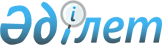 Қазақстан Республикасының кейбір заңнамалық актілеріне ең төмен әлеуметтік стандарттар және олардың кепілдіктері мәселелері бойынша өзгерістер мен толықтырулар енгізу туралыҚазақстан Республикасының Заңы 2015 жылғы 19 мамырдағы № 315-V ҚРЗ

      1-бап. Қазақстан Республикасының мына заңнамалық актілеріне өзгерістер мен толықтырулар енгізілсін:



      1. 2007 жылғы 15 мамырдағы Қазақстан Республикасының Еңбек кодексіне (Қазақстан Республикасы Парламентінің Жаршысы, 2007 ж., № 9, 65-құжат; № 19, 147-құжат; № 20, 152-құжат; № 24, 178-құжат; 2008 ж., № 21, 97-құжат; № 23, 114-құжат; 2009 ж., № 8, 44-құжат; № 9-10, 50-құжат; № 17, 82-құжат; № 18, 84-құжат; № 24, 122, 134-құжаттар; 2010 ж., № 5, 23-құжат; № 10, 48-құжат; № 24, 146, 148-құжаттар; 2011 ж., № 1, 2, 3-құжаттар; № 11, 102-құжат; № 16, 128-құжат; 2012 ж., № 3, 26-құжат; № 4, 32-құжат; № 5, 41-құжат; № 6, 45-құжат; № 13, 91-құжат; № 14, 92-құжат; № 15, 97-құжат; № 21-22, 123-құжат; 2013 ж., № 2, 13-құжат; № 3, 15-құжат; № 7, 36-құжат; № 9, 51-құжат; № 10-11, 56-құжат; № 14, 72, 75-құжаттар; № 15, 78, 81-құжаттар; № 16, 83-құжат; № 23-24, 116-құжат; 2014 ж., № 2, 10-құжат; № 7, 37-құжат; № 8, 44, 49-құжаттар; № 11, 67-құжат; № 14, 84-құжат; № 16, 90-құжат; № 19-I, 19-II, 96-құжат; № 21, 122-құжат; № 23, 143-құжат; 2015 ж., № 1, 2-құжат; № 3, 13-құжат; 2015 жылғы 8 сәуірде «Егемен Қазақстан» және «Казахстанская правда» газеттерінде жарияланған «Қазақстан Республикасының кейбір заңнамалық актілеріне денсаулық сақтау мәселелері бойынша өзгерістер мен толықтырулар енгізу туралы» 2015 жылғы 6 сәуірдегі Қазақстан Республикасының Заңы):



      1) мазмұны мынадай мазмұндағы 9-1-баптың тақырыбымен толықтырылсын:



      «9-1-бап. Еңбек саласындағы ең төмен әлеуметтік стандарттар»;



      2) мынадай мазмұндағы 9-1-баппен толықтырылсын:

      «9-1-бап. Еңбек саласындағы ең төмен әлеуметтік

                 стандарттар      Айлық жалақының ең төмен мөлшері, еңбекке ақы төлеудің ең төмен стандарты, күнделікті жұмыстың (жұмыс ауысымының) ұзақтығы, жыл сайынғы негізгі ақылы еңбек демалысы «Ең төмен әлеуметтік стандарттар және олардың кепілдіктері туралы» Қазақстан Республикасының Заңына сәйкес еңбек саласындағы ең төмен әлеуметтік стандарттар болып табылады.».



      2. «Халық денсаулығы және денсаулық сақтау жүйесі туралы» 2009 жылғы 18 қыркүйектегі Қазақстан Республикасының Кодексіне (Қазақстан Республикасы Парламентінің Жаршысы, 2009 ж., № 20-21, 89-құжат; 2010 ж., № 5, 23-құжат; № 7, 32-құжат; № 15, 71-құжат; № 24, 149, 152-құжаттар; 2011 ж., № 1, 2, 3-құжаттар; № 2, 21-құжат; № 11, 102-құжат; № 12, 111-құжат; № 17, 136-құжат; № 21, 161-құжат; 2012 ж., № 1, 5-құжат; № 3, 26-құжат; № 4, 32-құжат; № 8, 64-құжат; № 12, 83-құжат; № 14, 92, 95-құжаттар; № 15, 97-құжат; № 21-22, 124-құжат; 2013 ж., № 1, 3-құжат; № 5-6, 30-құжат; № 7, 36-құжат; № 9, 51-құжат; № 12, 57-құжат; № 13, 62-құжат; № 14, 72, 75-құжаттар; № 16, 83-құжат; 2014 ж., № 1, 4-құжат; № 7, 37-құжат; № 10, 52-құжат; № 11, 65-құжат; № 14, 84, 86-құжаттар; № 16, 90-құжат; № 19-I, 19-II, 96-құжат; № 21, 122-құжат; № 23, 143-құжат; 2015 ж., № 1, 2-құжат; 2015 жылғы 8 сәуірде «Егемен Қазақстан» және «Казахстанская правда» газеттерінде жарияланған «Қазақстан Республикасының кейбір заңнамалық актілеріне денсаулық сақтау мәселелері бойынша өзгерістер мен толықтырулар енгізу туралы» 2015 жылғы 6 сәуірдегі Қазақстан Республикасының Заңы):



      1) мазмұны мынадай мазмұндағы 34-1-баптың тақырыбымен толықтырылсын:



      «34-1-бап. Денсаулық сақтау саласындағы ең төмен әлеуметтік стандарттар»;



      2) мынадай мазмұндағы 34-1-баппен толықтырылсын:

      «34-1-бап. Денсаулық сақтау саласындағы ең төмен

                  әлеуметтік стандарттар      Тегiн медициналық көмектiң кепiлдiк берілген көлемi, денсаулық сақтаудың көрсетілетін қызметтерінің халыққа қолжетімді болуын қамтамасыз ету «Ең төмен әлеуметтік стандарттар және олардың кепілдіктері туралы» Қазақстан Республикасының Заңына сәйкес денсаулық сақтау саласындағы ең төмен әлеуметтік стандарттар болып табылады.».



      3. «Неке (ерлі-зайыптылық) және отбасы туралы» 2011 жылғы 26 желтоқсандағы Қазақстан Республикасының Кодексіне (Қазақстан Республикасы Парламентінің Жаршысы, 2011 ж., № 22, 174-құжат; № 21-22, 124-құжат; 2013 ж., № 1, 3-құжат; № 2, 13-құжат; № 9, 51-құжат; № 10-11, 56-құжат; № 14, 72-құжат; 2014 ж., № 1, 9-құжат; № 6, 28-құжат; № 14, 84-құжат; № 19-I, 19-II, 94, 96-құжаттар; № 21, 122-құжат; № 22, 128-құжат):



      116-бап мынадай редакцияда жазылсын:

      «116-бап. Жетім балалардың, ата-анасының қамқорлығынсыз

                 қалған балалардың құқықтары мен мүдделерін

                 қорғау нысандары

      1. Жетім балалардың, ата-анасының қамқорлығынсыз қалған балалардың құқықтары мен мүдделерін қорғау оларды – отбасына (асырап алуға, қорғаншылыққа немесе қамқоршылыққа, патронатқа), ал мұндай мүмкіндік болмаған кезде жетім балаларға, ата-анасының қамқорлығынсыз қалған балаларға арналған барлық үлгідегі ұйымдарға тәрбиелеуге беру арқылы жүзеге асырылады.



      2. Жетім балалардың, ата-анасының қамқорлығынсыз қалған, отбасына тәрбиелеуге (асырап алуға, қорғаншылыққа немесе қамқоршылыққа, патронатқа) берілген балалардың құқықтары мен мүдделерін қорғауды қамтамасыз ету «Ең төмен әлеуметтік стандарттар және олардың кепілдіктері туралы» Қазақстан Республикасының Заңына сәйкес отбасы және балалар саласындағы ең төмен әлеуметтік стандарт болып табылады.».



      4. 2014 жылғы 5 шілдедегі Қазақстан Республикасының Әкімшілік құқық бұзушылық туралы кодексіне (Қазақстан Республикасы Парламентінің Жаршысы, 2014 ж., № 18-I, 18-II, 92-құжат; № 21, 122-құжат; № 23, 143-құжат; № 24, 145, 146-құжаттар; 2015 ж., № 1, 2-құжат; № 2, 6-құжат; 2015 жылғы 8 сәуірде «Егемен Қазақстан» және «Казахстанская правда» газеттерінде жарияланған «Қазақстан Республикасының кейбір заңнамалық актілеріне денсаулық сақтау мәселелері бойынша өзгерістер мен толықтырулар енгізу туралы» 2015 жылғы 6 сәуірдегі Қазақстан Республикасының Заңы):



      1) мазмұны мынадай мазмұндағы 82-1-баптың тақырыбымен толықтырылсын



      «82-1-бап. Қазақстан Республикасының ең төмен әлеуметтік стандарттар және олардың кепілдіктері туралы заңнамасын бұзу»;



      2) мынадай мазмұндағы 82-1-баппен толықтырылсын:

      «82-1-бап. Қазақстан Республикасының ең төмен әлеуметтік

                 стандарттар және олардың кепілдіктері туралы

                 заңнамасын бұзу

      1. Осы Кодекстің 83, 84, 87, 89 және 91-баптарында көзделген жағдайларды қоспағанда, ең төмен әлеуметтік стандарттарды орындамаудан және (немесе) қамтамасыз етпеуден көрінген, Қазақстан Республикасының ең төмен әлеуметтік стандарттар және олардың кепілдіктері туралы заңнамасын бұзу –

      лауазымды адамдарға – жиырма, шағын кәсiпкерлiк субъектiлерiне немесе коммерциялық емес ұйымдарға – қырық, орта кәсiпкерлiк субъектiлерiне – алпыс, ірі кәсіпкерлік субъектілеріне бір жүз айлық есептік көрсеткіш мөлшерінде айыппұл салуға әкеп соғады.



      2. Осы баптың бiрiншi бөлiгiнде көзделген, әкiмшiлiк жаза қолданылғаннан кейiн бiр жыл iшiнде қайталап жасалған әрекет –

      лауазымды адамдарға – қырық, шағын кәсiпкерлiк субъектiлерiне немесе коммерциялық емес ұйымдарға – алпыс, орта кәсiпкерлiк субъектiлерiне – сексен, ірі кәсіпкерлік субъектілеріне бір жүз жиырма айлық есептік көрсеткіш мөлшерінде айыппұл салуға әкеп соғады.»;



      3) 684-баптың бірінші бөлігі «82 (екінші бөлігінде),» деген сөздерден кейін «82-1,» деген цифрлармен толықтырылсын;



      4) 805-баптың бірінші бөлігі «82,» деген цифрлардан кейін «82-1,» деген цифрлармен толықтырылсын;



      5) 807-баптың бірінші бөлігінің 4) тармақшасы «82,» деген цифрлардан кейін «82-1,» деген цифрлармен толықтырылсын.



      5. «Мемлекеттік атаулы әлеуметтік көмек туралы» 2001 жылғы 17 шілдедегі Қазақстан Республикасының Заңына (Қазақстан Республикасы Парламентінің Жаршысы, 2001 ж., № 17-18, 247-құжат; 2004 ж., № 23, 142-құжат; 2007 ж., № 3, 20-құжат; № 10, 69-құжат; № 20, 152-құжат; 2009 ж., № 1, 4-құжат; № 23, 117-құжат; 2011 ж., № 10, 86-құжат; № 16, 128-құжат; 2012 ж., № 2, 14-құжат; № 8, 64-құжат; 2013 ж., № 14, 72-құжат; 2014 ж., № 19-I, 19-II, 96-құжат; 2015 ж., № 6, 27-құжат):



      1) 1-бап мынадай мазмұндағы 3-1) тармақшамен толықтырылсын:



      «3-1) кедейлiк шегi – атаулы әлеуметтік көмектің мөлшерін айқындау үшін өлшемшарт ретінде белгiленетiн, бір адамға шаққандағы ақшалай кірістің шекті ең төмен шамасы;»;



      2) 2-бап мынадай мазмұндағы 1-1 және 1-2-тармақтармен толықтырылсын:



      «1-1. Кедейлік шегінің мөлшерін орталық атқарушы орган тоқсан сайын мемлекеттің экономикалық мүмкiндiктеріне қарай пайыздық мәнде орта есеппен жан басына шаққандағы ең төмен күнкөріс деңгейінің шамасы негізінде айқындайды.



      1-2. Облыстар, республикалық маңызы бар қалалар, астана бойынша кедейлік шегін жергілікті атқарушы органдар тоқсан сайын есептеп шығарады.

      Бұқаралық ақпарат құралдарында:

      1) орталық атқарушы орган тоқсан сайын – кедейлік шегінің мөлшері туралы;

      2) жергілікті атқарушы органдар тоқсан сайын – кедейлік шегі туралы;

      3) мемлекеттік статистика саласындағы уәкілетті орган жыл сайын республика, облыстар, республикалық маңызы бар қалалар, астана бойынша кедейлік шегінен төмен кірістері бар халық үлесі туралы мәліметтерді жариялайды.».



      6. «Мәдениет туралы» 2006 жылғы 15 желтоқсандағы Қазақстан Республикасының Заңына (Қазақстан Республикасы Парламентiнiң Жаршысы, 2006 ж., № 24, 147-құжат; 2008 ж., № 23, 124-құжат; 2010 ж., № 5, 23-құжат; № 10, 49-құжат; № 15, 71-құжат; № 24, 149-құжат; 2011 ж., № 5, 43-құжат; № 11, 102-құжат; 2012 ж., № 2, 13-құжат; № 3, 25-құжат; № 15, 97-құжат; 2013 ж., № 9, 51-құжат; № 14, 75-құжат; 2014 ж., № 1, 4-құжат; № 10, 52-құжат; № 19-I, 19-II, 96-құжат):



      мынадай мазмұндағы 12-1-баппен толықтырылсын:

      «12-1-бап. Мәдениет саласындағы ең төмен әлеуметтік

                  стандарттар      Мемлекеттік мәдениет ұйымдары көрсететін қызметтердің қолжетімді болуын қамтамасыз етудің ең төмен әлеуметтік стандарты және мемлекеттік мәдениет ұйымдары өткізетін мәдени ойын-сауық іс-шараларына мүгедектердің қол жеткізуін қамтамасыз етудің ең төмен әлеуметтік стандарты «Ең төмен әлеуметтік стандарттар және олардың кепілдіктері туралы» Қазақстан Республикасының Заңына сәйкес мәдениет саласындағы ең төмен әлеуметтік стандарттар болып табылады.».



      7. «Білім туралы» 2007 жылғы 27 шілдедегі Қазақстан Республикасының Заңына (Қазақстан Республикасы Парламентiнiң Жаршысы, 2007 ж., № 20, 151-құжат; 2008 ж., № 23, 124-құжат; 2009 ж., № 18, 84-құжат; 2010 ж., № 5, 23-құжат; № 24, 149-құжат; 2011 ж., № 1, 2-құжат; № 2, 21-құжат; № 5, 43-құжат; № 11, 102-құжат; № 12, 111-құжат; № 16, 128-құжат; № 18, 142-құжат; 2012 ж., № 2, 11-құжат; № 4, 32-құжат; № 15, 97-құжат; 2013 ж., № 2, 7-құжат; № 7, 34-құжат; № 9, 51-құжат; № 14, 72, 75-құжаттар; № 15, 81-құжат; 2014 ж., № 1, 4, 6-құжаттар; № 3, 21-құжат; № 10, 52-құжат; № 14, 84-құжат; № 19-I, 19-II, 96-құжат; № 23, 143-құжат; 2015 ж., № 2, 3-құжат):



      1) 5-бапта:



      6-2) тармақша мынадай редакцияда жазылсын:



      «6-2) мемлекеттік жалпыға міндетті білім беру стандарттарын әзірлеу тәртібін айқындайды;»;



      мынадай мазмұндағы 43-1) тармақшамен толықтырылсын:



      «43-1) техникалық және кәсіптік, орта білімнен кейінгі және жоғары білім беретін ұйымдарда мемлекеттік білім беру тапсырысы негізінде білім алушылар үшін өтемақылар төлеу арқылы қысқы және жазғы каникул кезеңінде қалааралық теміржол және автомобиль (таксиден басқа) көлігінде жеңілдікпен жол жүруді қамтамасыз ету қағидаларын әзірлейді және бекітеді;»;



      2) мынадай мазмұндағы 8-1-баппен толықтырылсын:

      «8-1-бап. Білім беру саласындағы ең төмен әлеуметтік

                 стандарттар      Мектепке дейінгі тәрбие мен оқытудың, бастауыш, негізгі орта және жалпы орта білім берудің, техникалық және кәсіптік, орта білімнен кейінгі білім берудің, конкурстық негізде алынатын жоғары білімнің ең төмен әлеуметтік стандарттары «Ең төмен әлеуметтік стандарттар және олардың кепілдіктері туралы» Қазақстан Республикасының Заңына сәйкес білім беру саласындағы ең төмен әлеуметтік стандарттар болып табылады.»;



      3) 63-баптың 3-тармағының бірінші абзацы мынадай редакцияда жазылсын:



      «3. Мемлекеттік білім беру мекемелері мемлекеттік жалпыға міндетті білім беру стандарттарының талаптарынан тыс, ақылы қызметтер көрсету туралы шартты жасай отырып, ақылы негізде мынадай:».



      8. «Арнаулы әлеуметтік қызметтер туралы» 2008 жылғы 29 желтоқсандағы Қазақстан Республикасының Заңына (Қазақстан Республикасы Парламентінің Жаршысы, 2008 ж., № 24, 127-құжат; 2009 ж., № 18, 84-құжат; 2010 ж., № 5, 23-құжат; 2011 ж., № 1, 2-құжат; № 11, 102-құжат; № 12, 111-құжат; 2012 ж., № 5, 35-құжат; № 8, 64-құжат; № 15, 97-құжат; 2013 ж., № 14, 72-құжат; 2014 ж., № 1, 4-құжат; № 3, 21-құжат; № 19-I, 19-II, 94, 96-құжаттар):



      5-бап мынадай мазмұндағы 2-1-тармақпен толықтырылсын:



      «2-1. Арнаулы әлеуметтік көрсетілетін қызметтердің кепілдік берілген көлемі «Ең төмен әлеуметтік стандарттар және олардың кепілдіктері туралы» Қазақстан Республикасының Заңына сәйкес әлеуметтік қамсыздандыру саласындағы ең төмен әлеуметтік стандарт болып табылады.».



      9. «Қазақстан Республикасында зейнетақымен қамсыздандыру туралы» 2013 жылғы 21 маусымдағы Қазақстан Республикасының Заңына (Қазақстан Республикасы Парламентінің Жаршысы, 2013 ж., № 10-11, 55-құжат; № 21-22, 115-құжат; 2014 ж., № 1, 1-құжат; № 6, 28-құжат; № 8, 49-құжат; № 11, 61-құжат; № 19-I, 19-II, 96-құжат; № 21, 122-құжат; № 22, 131-құжат; № 23, 143-құжат; 2015 ж., № 6, 27-құжат):



      4-бап мынадай мазмұндағы 2-1-тармақпен толықтырылсын:



      «2-1. Ең төмен зейнетақы мөлшері «Ең төмен әлеуметтік стандарттар және олардың кепілдіктері туралы» Қазақстан Республикасының Заңына сәйкес әлеуметтік қамсыздандыру саласындағы ең төмен әлеуметтік стандарт болып табылады.».



      10. «Мемлекет кепілдік берген заң көмегі туралы» 2013 жылғы 3 шілдедегі Қазақстан Республикасының Заңына (Қазақстан Республикасы Парламентінің Жаршысы, 2013 ж., № 14, 73-құжат; 2014 ж., № 19-I, 19-II, 96-құжат):



      6-бап мынадай мазмұндағы екінші бөлікпен толықтырылсын:



      «Құқықтық ақпарат беру, құқықтық консультация беру, адвокаттардың жеке тұлғалардың мүдделерін қорғауы мен білдіруі «Ең төмен әлеуметтік стандарттар және олардың кепілдіктері туралы» Қазақстан Республикасының Заңына сәйкес мемлекет кепілдік берген заң көмегін көрсету саласындағы ең төмен әлеуметтік стандарттар болып табылады.».



      11. «Денешынықтыру және спорт туралы» 2014 жылғы 3 шілдедегі Қазақстан Республикасының Заңына (Қазақстан Республикасы Парламентiнiң Жаршысы, 2014 ж., № 14, 85-құжат; № 19-I, 19-II, 96-құжат):



      4-бап мынадай редакцияда жазылсын:

      «4-бап. Денешынықтыруды және спортты дамытуды мемлекеттік

               қолдау

      1. Денешынықтыру және спорт саласындағы мемлекеттік қолдау:

      1) мемлекеттiк саясатты қалыптастыру, оның жүйесін құру, сондай-ақ тиісті нормативтiк-құқықтық, қаржылық, материалдық-техникалық, кадрлық, ғылыми-әдiстемелiк, медициналық, ақпараттық қамтамасыз ету арқылы денешынықтыру және спорт саласындағы қатынастарды реттеу;

      2) денешынықтыру-спорт ұйымдарының сыртқы байланыстарын дамытуға, олардың Қазақстан Республикасында денешынықтыру-спорт қозғалысын дамытуға ықпал ететін халықаралық спорт ұйымдарына интеграциялануына қолдау көрсету;

      3) Қазақстан Республикасының заңнамасына сәйкес спорт ғимараттарын жобалауға, салуға және пайдалануға өз қаражатын салатын отандық және шетелдiк инвесторлар үшін қолайлы инвестициялық ахуал жасау;

      4) мемлекеттік меншіктегі спорт ғимараттарының қолжетімді болуын қамтамасыз ету арқылы жүзеге асырылады.



      2. Мемлекеттік меншіктегі спорт ғимараттарының қолжетімді болуын қамтамасыз ету «Ең төмен әлеуметтік стандарттар және олардың кепілдіктері туралы» Қазақстан Республикасының Заңына сәйкес ең төмен әлеуметтік стандарт болып табылады.».



      2-бап. Осы Заң алғашқы ресми жарияланған күнінен кейін күнтізбелік он күн өткен соң қолданысқа енгізіледі.      Қазақстан Республикасының

      Президенті                            Н. Назарбаев
					© 2012. Қазақстан Республикасы Әділет министрлігінің «Қазақстан Республикасының Заңнама және құқықтық ақпарат институты» ШЖҚ РМК
				